一、参展商基本信息公司名称：展位负责人：联系电话：展位号：展位楣板公司中文名字：展位楣板公司英文名字：二、参展商胸卡数量 逾期增加额外展商证件或修改已提交的证件信息每个RMB30元三、注意事项1、展商可以在2018年5月26日布展时、或者27日签到时，领取展商胸卡将不提早发放胸卡。2、楣板请使用正楷汉字填写，确保清晰可辨和信息的正确性，如空间不够请另附表格。3、免费楣板字数限制在30个中英文字母（包括空格和标点符号）。建议使用易于参观客商记忆和识别的公司名称/缩写。建议楣板文字与会刊企业名称保持一致，以保证参会企业能通过会刊等指引资料快速找到您的展位。4、主办方未收到此手册，主办方将按照合作协议上的公司名称制作楣板。如现场临时更改，将加收RMB500.00元的加急费。5、手册填写好后，5月10日前发送到主办方邮箱(ly@hrdchina.org)。三、主办方信息主办单位：中国人力资源开发研究会承办单位：北京响谷科技发展有限公司联系电话：010-68339252单位邮箱：ly@hrdchina.org论坛地点：辽宁大厦（北京市海淀区北四环西路甲2号，保福寺桥东南角）展位图示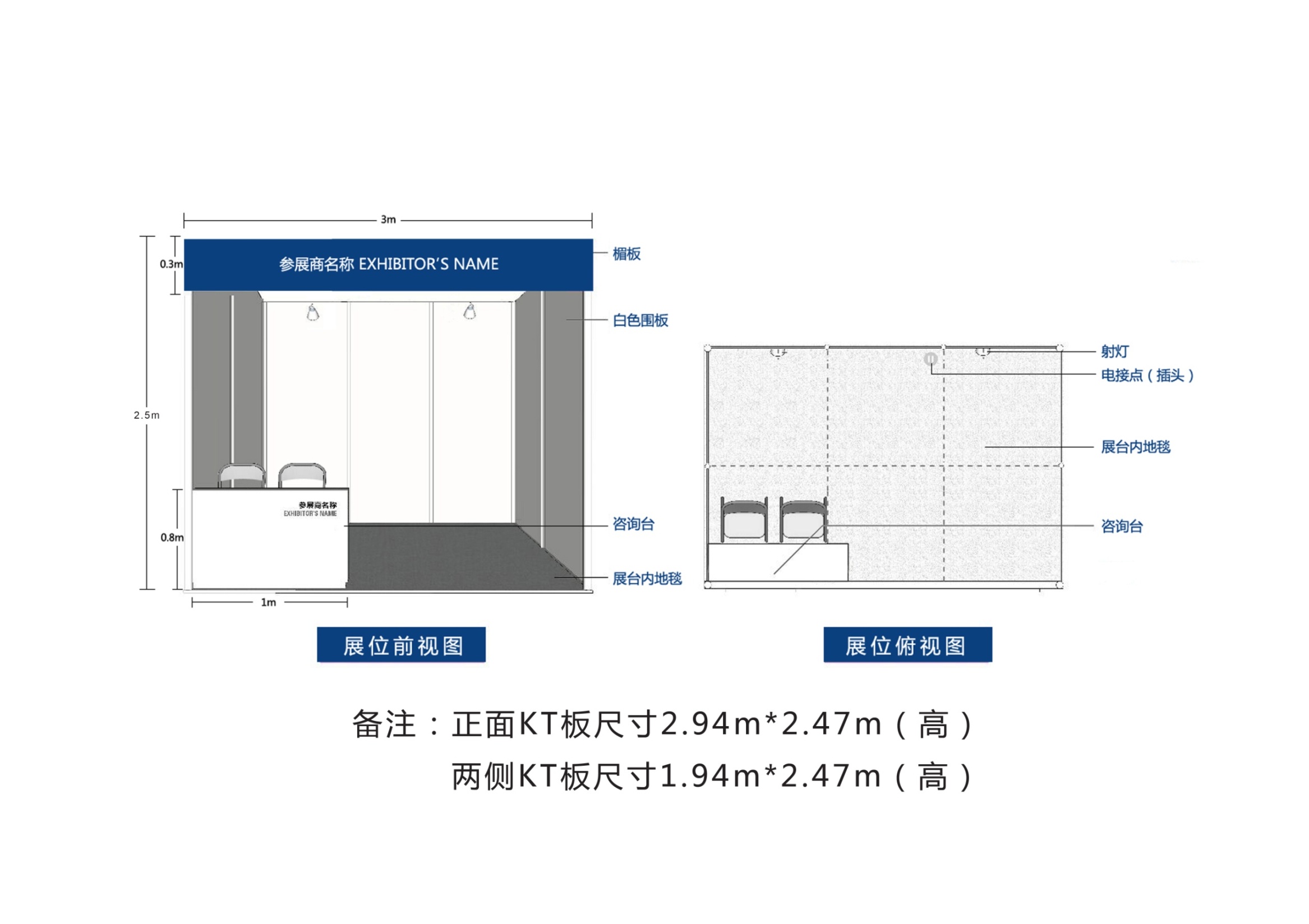 展位和展区三维效果图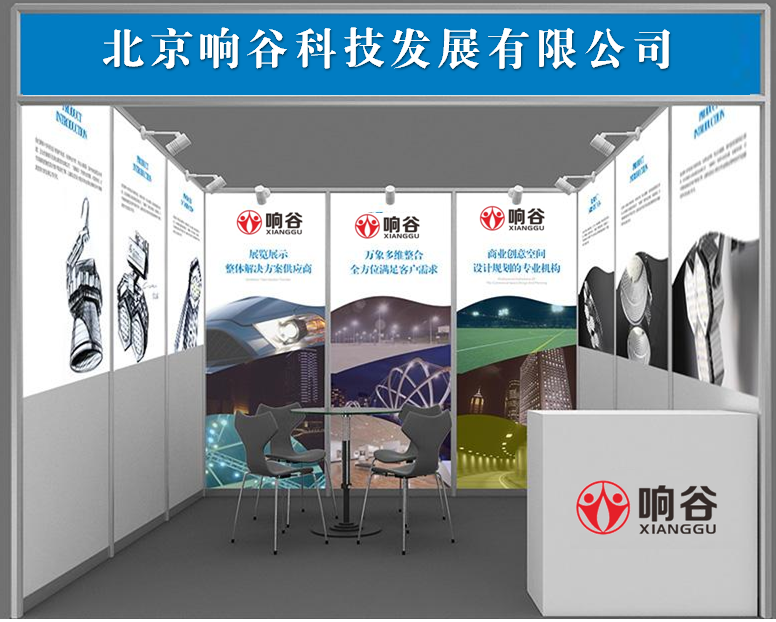 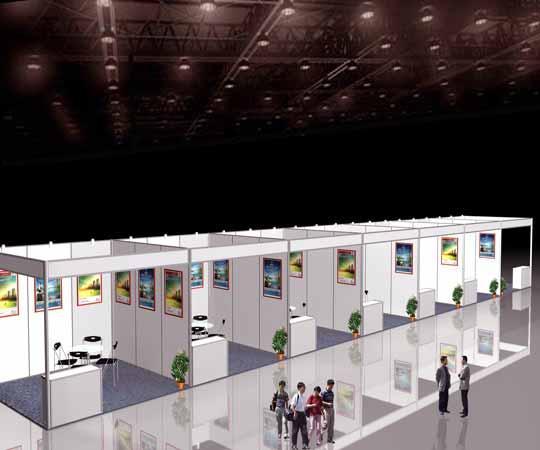 展位面积可申请胸卡数量您所需的胸卡数量6平米（含）4个12平米以上（含）8个